ISTITUTO COMPRENSIVO DI CODROIPO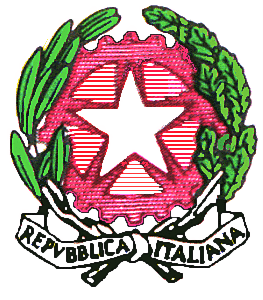 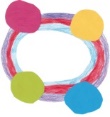 ANNO SCOLASTICO ………………………SI PREGA DI TENERE AGGIORNATA LA SCHEDA AI FINI DI UNA CORRETTA RENDICONTAZIONE FINALESCHEDA INDIVIDUALEREGISTRAZIONE ORE SVOLTEPER ATTIVITA’ FUNZIONALI ALL’INSEGNAMENTODOCENTESEDEART. 29, COMMA 3, B): FINO A 40 OREART. 29, COMMA 3, B): FINO A 40 OREART. 29, COMMA 3, B): FINO A 40 OREART. 29, COMMA 3, B): FINO A 40 OREGiorno DescrizioneOrario Ore svolte                                                                                                                   TOTALE ORE                                                                                                                   TOTALE ORE                                                                                                                   TOTALE ORE